Student Government Association 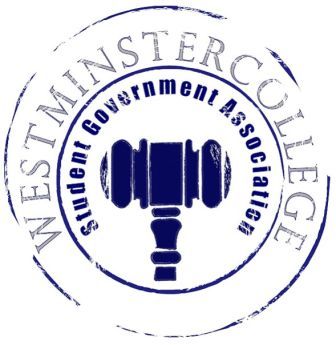 February 15, 2017Meeting MinutesPrayer by Nataleigh KerrRoll Call and AnnouncementsAll senators are here and accounted for except John Arcuri, Caity Kourakos, Jen Piascik, Macaya Yao, Devin Furness, Megan Douds, Emily Eyler, Katelyn Browning, Samuel Sherlock, Victora Zaybo, Shania Kennedy.Approval of MinutesMotion to approve last week’s minutes by Jessica Garcia-Ramirez, seconded by Adam Himmelman.Executive Officers ReportPresident – Cory HughesSwore in new officersVote on committee chairsThank you!Vice President – Channing PiferThank you for a great experienceSecretary – Regino Flores29 senators in attendanceTerm recap photo montageTreasurer – David JamiesonSlate Transitions Dinner - $784.68 (Officer Training)SGA Awards - $255.00 (Banquet)Slate Picture for SGA Office - $42.51 (Student Concerns)Thank youOpen ForumCommittee MeetingsFinance – Carl CarpenterNo ReportAcademics – Anna DanielsCommittee ReportsNo committees metThank you to Kendall Graham for helping with the montage!!Complaints about no coffee in library can now be directed to Austin Arrigo.	Diversity – Jordan ShermanLooking forward to next term on Slate!	Special Events – Heaven BrownEverybody going on the NYC Trip, enjoy.We have ordered snacks for goodie bags on the bus.Service – Chloe KnappenbergerNational Random Act of Kindness WeekWrite kind notes to those around you to celebrate.	Student Concerns – Chris IsraelStudent concernsPublic Relations – Amelia HartzellThank you to all the senators who attended the banquet. Old BusinessNew BusinessMotion by Anthony Easley to vote in all the committee chairs, seconded by Trevor Arrigoni.The vote passes unanimously by the Senate. Swearing in of the new committee chairs.Open FloorCongratulations to Slate Carpenter. Keep bringing everything you can offer to the table, and good luck with your term.AdjournmentMotion to adjourn by Trevor Arrigoni seconded by Austin Ruediger.